108年公務人員特種考試身心障礙人員考試增列需用名額彙總表下載操作說明一、請登入本總處公務人員人事服務網（eCPA）考試職缺提報及錄取人員分配系統（https://ecpa.dgpa.gov.tw/應用系統/D0：考試職缺提報及錄取人員分配系統/職缺填報作業/報表列印作業/任用計畫彙總表）。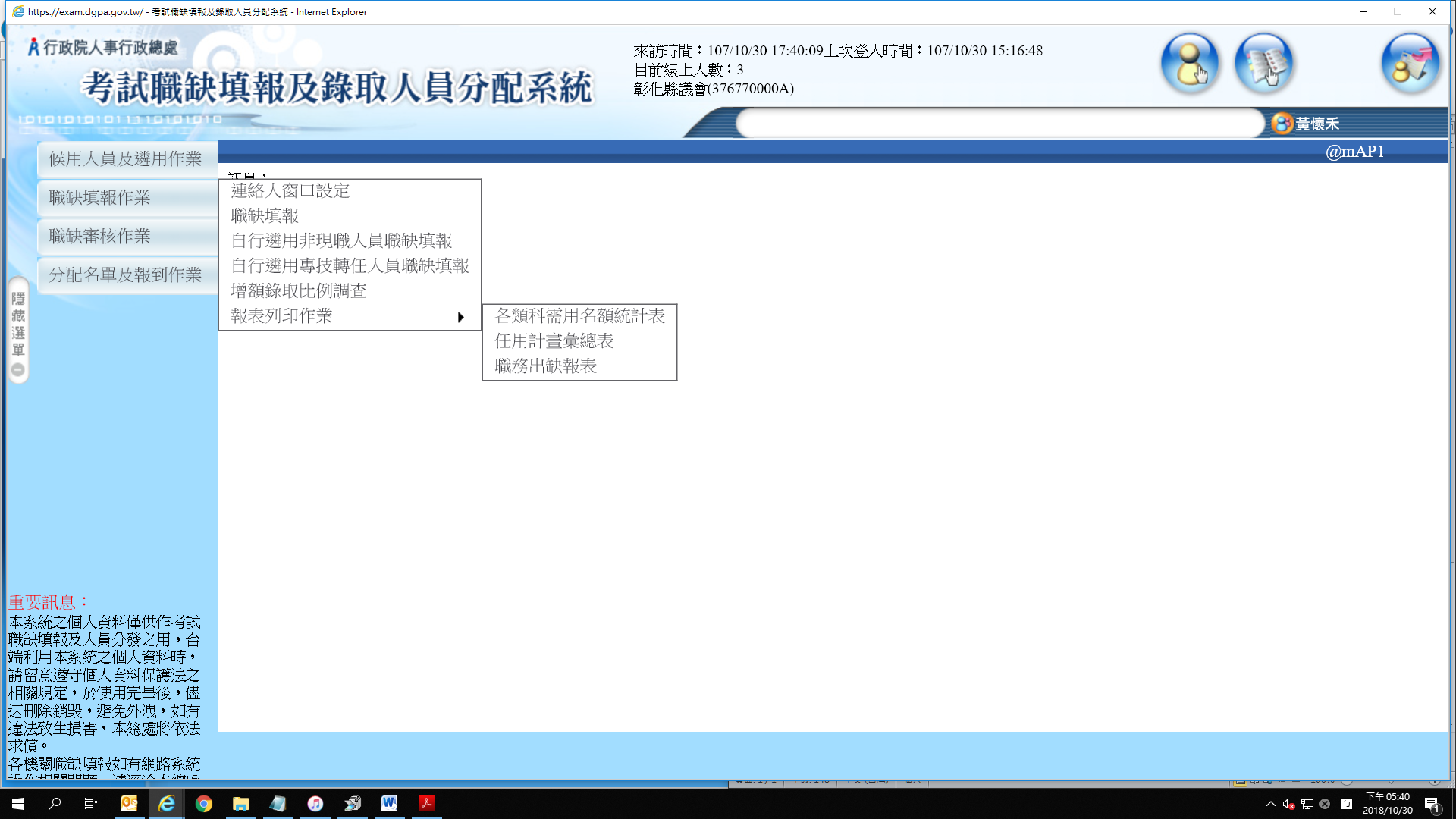 二、請選擇108年身障特考「增列職缺」、「增列次數1」（已核定）列印儲存。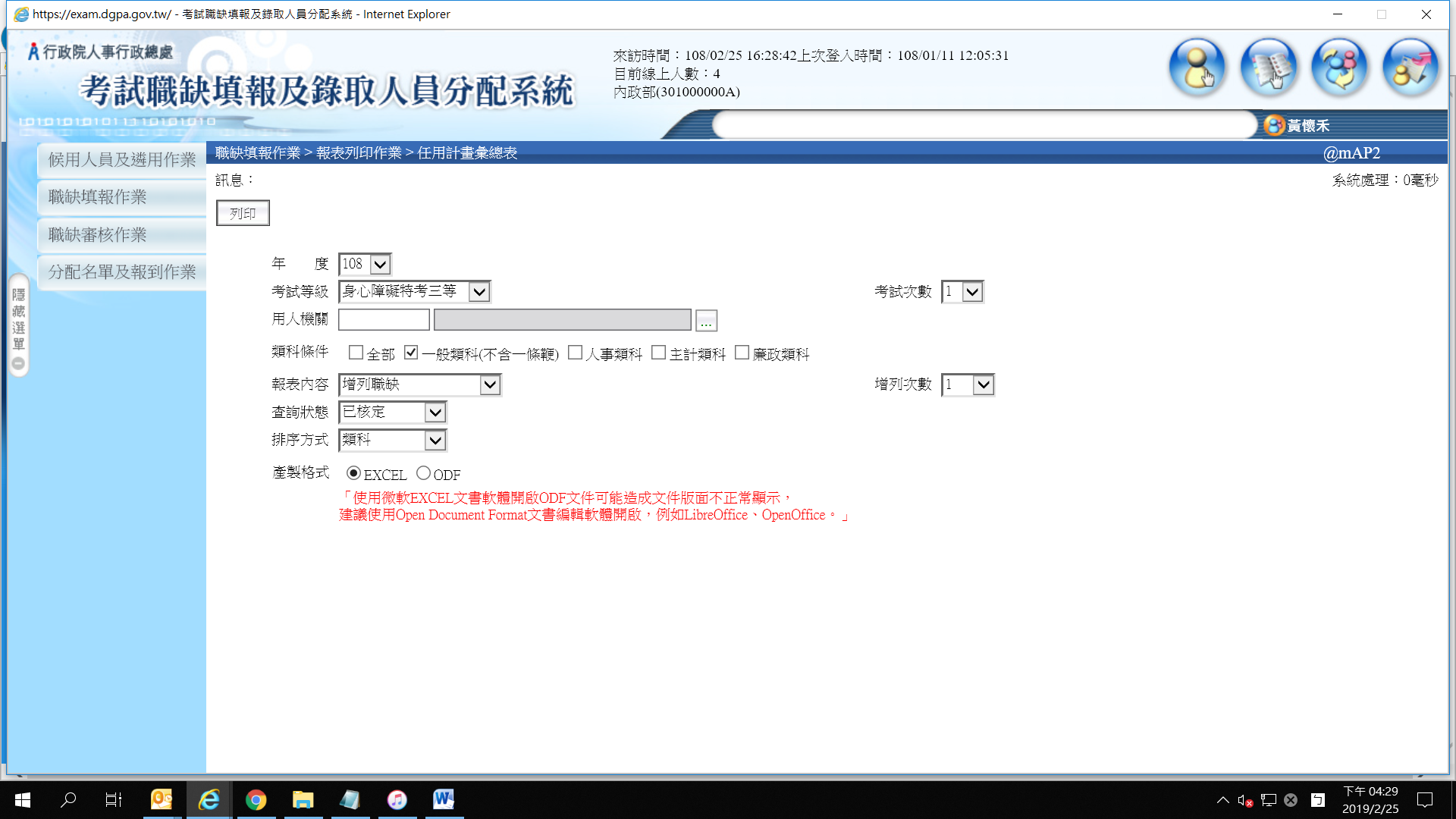 